FORMULARIO DE EVALUACIÓN DE EMPLEADOS DE MITAD DE AÑO 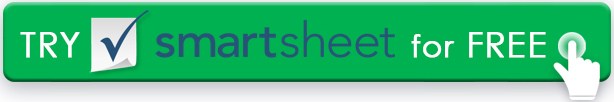 INFORMACIÓN DEL EMPLEADOINFORMACIÓN DEL EMPLEADOINFORMACIÓN DEL EMPLEADOINFORMACIÓN DEL EMPLEADOINFORMACIÓN DEL EMPLEADOINFORMACIÓN DEL EMPLEADONOMBRE DEL EMPLEADODEPARTAMENTOID DE EMPLEADONOMBRE DEL REVISORCARGO DESEMPEÑADOTÍTULO DEL REVISORPERÍODO DE REVISIÓNPERÍODO DE REVISIÓNFECHA DE REVISIÓNFECHA DE REVISIÓNRESPONSABILIDADES ACTUALESRESPONSABILIDADES ACTUALESRESPONSABILIDADES ACTUALESRESPONSABILIDADES ACTUALESRESPONSABILIDADES ACTUALESRESPONSABILIDADES ACTUALESAdjunte la descripción del trabajo, anotando cualquier cambio significativo.Adjunte la descripción del trabajo, anotando cualquier cambio significativo.Adjunte la descripción del trabajo, anotando cualquier cambio significativo.Adjunte la descripción del trabajo, anotando cualquier cambio significativo.Adjunte la descripción del trabajo, anotando cualquier cambio significativo.Adjunte la descripción del trabajo, anotando cualquier cambio significativo.EVALUACIÓN DEL DESEMPEÑOEVALUACIÓN DEL DESEMPEÑOEVALUACIÓN DEL DESEMPEÑOEVALUACIÓN DEL DESEMPEÑOEVALUACIÓN DEL DESEMPEÑOEVALUACIÓN DEL DESEMPEÑOEvaluar el desempeño y los objetivos alcanzados.Evaluar el desempeño y los objetivos alcanzados.Evaluar el desempeño y los objetivos alcanzados.Evaluar el desempeño y los objetivos alcanzados.Evaluar el desempeño y los objetivos alcanzados.Evaluar el desempeño y los objetivos alcanzados.Discutir áreas de excelencia dentro del desempeño.Discutir áreas de excelencia dentro del desempeño.Discutir áreas de excelencia dentro del desempeño.Discutir áreas de excelencia dentro del desempeño.Discutir áreas de excelencia dentro del desempeño.Discutir áreas de excelencia dentro del desempeño.Discutir áreas de mejora.Discutir áreas de mejora.Discutir áreas de mejora.Discutir áreas de mejora.Discutir áreas de mejora.Discutir áreas de mejora.Desarrollar metas futuras con expectativas establecidas.Desarrollar metas futuras con expectativas establecidas.Desarrollar metas futuras con expectativas establecidas.Desarrollar metas futuras con expectativas establecidas.Desarrollar metas futuras con expectativas establecidas.Desarrollar metas futuras con expectativas establecidas.COMENTARIOS Y APROBACIÓNCOMENTARIOS Y APROBACIÓNCOMENTARIOS Y APROBACIÓNCOMENTARIOS Y APROBACIÓNCOMENTARIOS Y APROBACIÓNCOMENTARIOS Y APROBACIÓNCOMENTARIOS DE LOS EMPLEADOSCOMENTARIOS DE LOS EMPLEADOSCOMENTARIOS DE LOS EMPLEADOSCOMENTARIOS DE LOS REVISORESCOMENTARIOS DE LOS REVISORESCOMENTARIOS DE LOS REVISORESFIRMA DEL EMPLEADOFIRMA DEL REVISORRENUNCIACualquier artículo, plantilla o información proporcionada por Smartsheet en el sitio web es solo para referencia. Si bien nos esforzamos por mantener la información actualizada y correcta, no hacemos representaciones o garantías de ningún tipo, expresas o implícitas, sobre la integridad, precisión, confiabilidad, idoneidad o disponibilidad con respecto al sitio web o la información, artículos, plantillas o gráficos relacionados contenidos en el sitio web. Por lo tanto, cualquier confianza que deposite en dicha información es estrictamente bajo su propio riesgo.